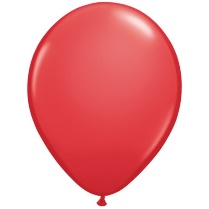 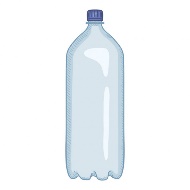 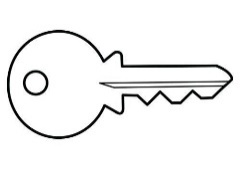 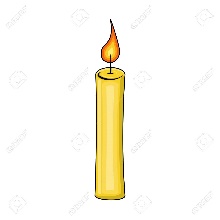 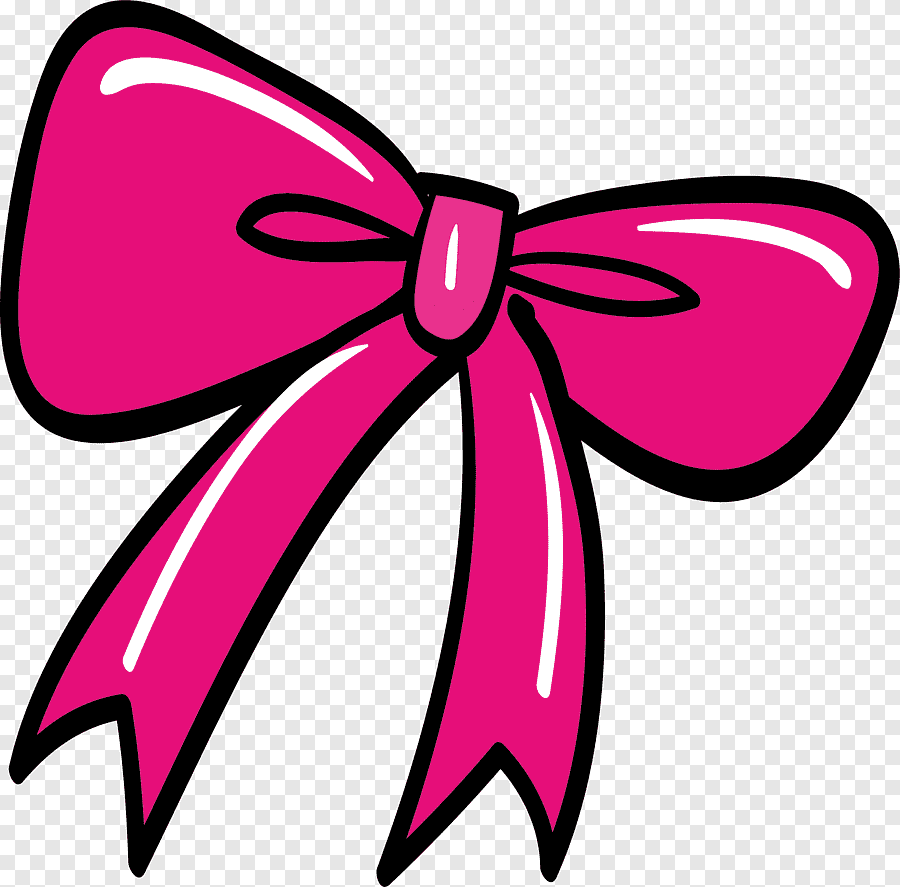 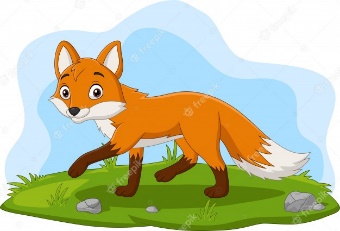 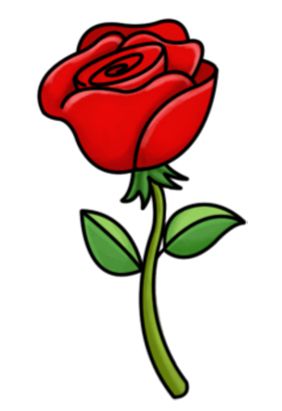 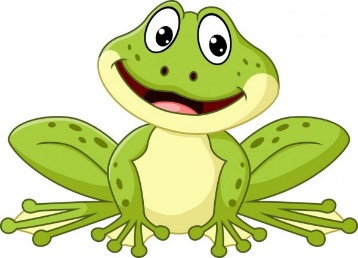 Palabras: globo- botella- llave- vela- lazo- zorro- rosa- sapo.